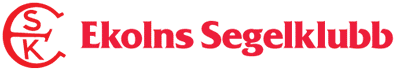 Inbjudan tillDistriktsmästerskap i 2-Krona 2024Datum: 	6 juni 2024Plats: 	Ekoln UppsalaTävlingens nivå: BlåBåtklass: 2- KronaArrangör: Ekolns Segelklubb1.	Regler1.1	Tävlingen genomförs i överensstämmelse med reglerna så som de är definierade i Kappseglingsreglerna (KSR) samt med appendix S, Standardseglingsföreskrifter.1.2	När vattentemperaturen understiger +14ºC ska tävlande ha på sig kläder som ger gott skydd mot nedkylning i vatten, t.ex. våtdräkt eller torrdräkt.
2.	Villkor för att delta2.1	Tävlande båt ska vara försäkrad på ett sådant sätt att den som är ansvarig ombord har en ansvarsförsäkring som täcker ett skadeståndsanspråk på upp till minst 5 miljoner kronor.2.2	Den som är ansvarig ombord ska vara medlem av en klubb ansluten till Svenska Seglarförbundet eller till sin nationella myndighet.
3.	Anmälan3.1	Anmälan ska göras i Sailarena senast den 3juni. Efteranmälan möjlig till och med den 5 juni.3.2	Anmälningsavgiften är 300 kr per anmäld båt och betalas i Sailarena i samband med anmälan. Efter den 3juni är avgiften 350 kr fram till och med den 5 juni. Vid avanmälan senast 3 juni eller om arrangören avvisar en båts anmälan, kommer anmälningsavgiften att betalas tillbaka minskad med 50kr.	I anmälningsavgiften ingår 1 hamburgare eller motsvarande/person i besättningen
	Registrering och besiktning4.1	Registrering av samtliga i besättningen ska göras senast 6 juni 09.00 på regattaexpeditionen. 4.2	Den som är ansvarig ombord ska kunna styrka klubbmedlemskap och tävlingslicens samt kunna visa båtens mätbrev eller motsvarande.4.3	En båt, besättning eller utrustning kan när som helst kontrolleras avseende överensstämmelse med reglerna. På vattnet kan kappseglingskommittén eller tekniska kommittén instruera en båt att omedelbart bege sig till en anvisad plats för besiktning.4.4	En tävlande som blivit sjuk eller skadad får bytas ut efter godkännande av kappseglingskommittén.
5.	Seglingsföreskrifter och information5.1	Seglingsföreskrifterna består av KSR appendix S, Standardseglingsföreskrifter, och kompletterande seglingsföreskrifter. De kompletterande seglingsföreskrifterna och annan officiell information kommer att finnas tillgängligt på den officiella anslagstavlan på Esk:s klubbhus. En kopia av informationen kommer om möjligt att publiceras på www.esksegling.se6.	Tidsprogram6.1	Program:	Torsdag 6 juni: 	08.00-09.00 Registrering vid Regattaexp på ESK	09.00 Skepparmöte 	09.55 tid för första varningssignal	Lunchpaus i land planerad	Ingen Varningssignal efter kl. 16.30	Prisutdelning snarast efter sista seglingen.7.	Genomförande7.1	6 kappseglingar är planerade.7.2	DM genomförs utan spinnaker. Spirbom är tillåtet.8.	Kappseglingsområde och bana8.1	Kappseglingarna genomförs på Ekoln. 8.2	Kryss- Länsbana9.	Protester och straff9.1	KSR appendix P gäller. Med följande ändring:	Appendix P2.3 utgår och i 2.2 ändras ”andra gången” till ” andra och därefter följande gånger”9.2	KSR appendix T1 gäller.
10.	Poängberäkning10.1	KSR A5.3 gäller.
10.2	KSR A2.1 ändras så att vid tre eller färre genomförda kappseglingar räknas samtliga och vid fler än tre genomförda kappseglingar får en räknas bort.
10.3	Minst tre kappseglingar ska genomföras för att tävlingen ska räknas som 
mästerskap.11.	Priser11.1	Eventuella sponsorpriser utlottas.11.2	För utdelning av mästerskapstecken tillämpas SSF:s Tävlingsreglemente 2024, kapitel 8 Mästerskapsbestämmelser.
Datum: 2024 04 10